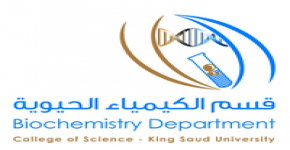 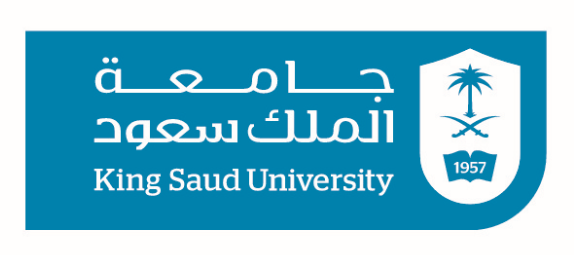 الكيمياء الحيوية العامة (الجزء العملي)    "١٠١ كيح"عنوان التجربة: أسم الطالب:الرقم الجامعي: المشرف: التاريخ: الهدف من التجربة: ما هو الهدف من التجربة التي قمت بها داخل المعمل.المبدأ العلمي للتجربة: النظرية العلمية للتجربة وتؤخذ من الشرح والمذكرة. النتائج:  النتائج قد تكون على شكل جدول او استنتاج مرئي او صور.  الإستنتاج:  مناقشة النتائج التي ظهرت لك وتفسير ضهورها سواء كانت النتائج سلبية او إجابيه.